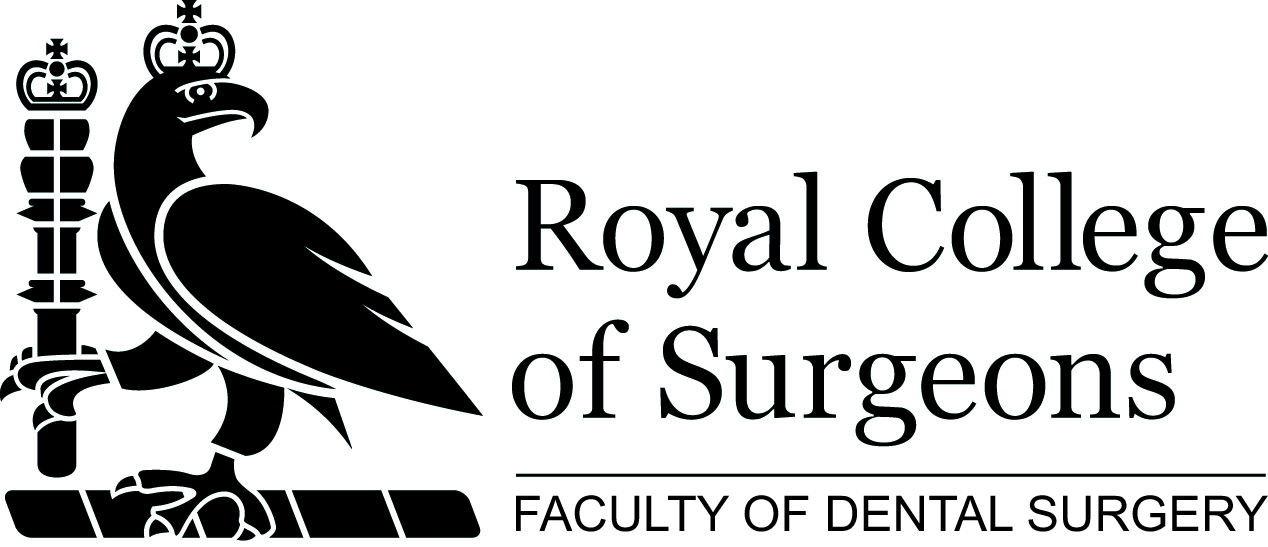 Masterclass in Special Care Dentistry: Thursday 28 March 2019Venue: Royal College of Surgeons, Webb Johnson HallTimeTopic  0900-0930Registration & morning coffee0930-0935Welcome / Introduction to the dayDr Jane TempleDSCD Chair/Consultant Derbyshire Community NHS Foundation Trust0935-1020The hypersensitive gag reflex, why does it happen and how can we help the patient?To investigate what causes the hypersensitivityTo explore the use of sedation to reduce the hypersensitivityAn overview of the use of acupuncture in dentistryDr Chris Dickinson, Consultant at Guy’s & Thomas’ NHS Foundation Trust and Honorary Senior Lecturer, King’s College London Dental Institute1020-1100Hypnosis and mindfulnessTo gain an understanding of the use of hypnosis in dentistryTo understand how mindfulness can have a role in helping patients access dental careExamples of clinical casesDr Amar KaulConsultant at King’s College Healthcare1100-1120Coffee break1130-1215MRONJ UpdateUpdate on the epidemiology, clinical manifestations, risk factors, and treatment of medication-related osteonecrosis of the jaws (MRONJ)
To understand the epidemiology of MRONJTo be aware of the risk factor of MRONJTo recognise the clinical manifestations of MRONJTo understand the principles of therapy of MRONJTo understand current knowledge gap and research needsProfessor Stefano Fedele DMD, PhDStefano Fedele is Professor of Oral Medicine at University College London, Eastman Dental Institute (UCL EDI), and Honorary Consultant in Oral Medicine at University College London Hospital, Eastman Dental Hospital (UCLH EDH) 1215-1255Dental treatment of patients with epidermolysis bullosaTo understand the conditionTo gain an overview of the barriers to dental care and how they can be overcomeDr Chris Dickinson Consultant at Guy’s & Thomas’ NHS Foundation Trust and Honorary Senior Lecturer, King’s College London Dental Institute1300-1345Lunch1345-1600Parallel session 1: examination preparation to include	guidance of the structure of the DSCD part b examinationStructured clinical reasoning exercisesExamples of log diary/portfolio provided for reviewOpportunity to speak to examiners about DSCD specific queriesChaired by Dr Jane Temple1515-1530Coffee break1345-1600Parallel session 2: examination preparationSpecial care dentistry cases and scenarios will be presented and discussedInteractive session with a focus on risk assessment and risk reductionChaired by Dr Navdeep Kumar1600-1630Question and answer session